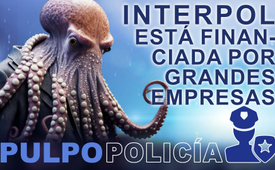 Policía: el poder del Estado al servicio de los que mueven los hilos en todo el mundo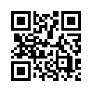 En el año 2022, la imagen de la policía como amigos y ayu-dantes ha vuelto a ser aceptada por gran parte de la pobla-ción. Ya sea por la exagerada dureza con la que actuaron los agentes de policía contra manifestantes pacíficos en algunas manifestaciones. O los registros domiciliarios y confiscaciones de críticos con las medidas de Corona y el encarcelamiento de varios activistas. Todo esto no sólo dejó un sabor amargo en la boca, sino también preguntas: ¿Adónde hemos llegado y cómo demonios hemos llegado hasta allí?La policía está demostrando cada vez más ser una fuerza estatal a merced de los que mueven los hilos a escala mundial. Este programa no pretende en modo alguno arrojar mala luz sobre el simpático policía de pueblo, y mucho menos sobre la policía en su conjunto. Más bien pretende animar a la gente a pensar junto con la policía y a tener una visión diferenciada de los agravios, e incluso a realizar investigaciones forenses generales en casos de injusticia evidente.

La revelación del Kraken. El mundo ha caído en las garras del terror de una sociedad secreta que se extiende por todo el planeta. Como un pulpo, sus tentáculos alcanzan sus posesiones, su salud y todo conocimiento libre. Una investigación de Kla.TV - ¡Tu canal independiente nº 1! www.kla.tv ¡Comparte ampliamente este vídeo! - El conocimiento es poder.

En el año 2022, la imagen de la policía como amigo y ayudante ha vuelto a resentirse en gran parte de la población. Ya sea por la exagerada severidad con la que actuaron los agentes de policía contra manifestantes pacíficos en algunas manifestaciones. O los registros domiciliarios y confiscaciones de críticos con las medidas de Corona y el encarcelamiento de varios activistas. Todo esto no sólo dejó un regusto amargo, sino también interrogantes:

¿Dónde nos hemos metido y cómo hemos llegado hasta aquí?

En este programa queremos echar un primer vistazo a distintos cuerpos policiales para obtener una respuesta esclarecedora a estas preguntas.

01_EUROPOL - el indomable instrumento del poder
EUROPOL se creó en 1991 a petición de Alemania. EUROPOL es una agencia de la Unión Europea con capacidad jurídica propia. Esto significa que el "control efectivo" de EUROPOL no es posible. Aunque el nuevo cargo de comisario de derechos fundamentales se creó a instancias del Parlamento de la UE, este comisario no está autorizado a dar instrucciones a los empleados de Europol. La situación es similar con el responsable de protección de datos de EUROPOL: EUROPOL tiene un acopio incontrolable de datos, sobre todo de datos de personas que no tienen nada que ver con la delincuencia. Pero nadie puede detener a este pulpo de los datos y su uso indebido de los mismos. Todavía no...

02_EUROPOL - "conectados" en la política mundial
La Directora Ejecutiva de EUROPOL, Catherine De Bolle, es miembro de la red International Gender Champions. Esta red promueve la igualdad de género en todo el mundo, incluidas las organizaciones internacionales. International Gender Champions es una red de organizaciones y líderes influyentes, como el Dr. Tedros Adhanom Ghebreyesus, responsable de la OMS, Antonio Gueterres, Secretario General de la ONU, la Organización Mundial de la Propiedad Intelectual (OMPI), la Organización Mundial del Comercio (OMC), Rafael Mariano Grossi (Director General del Organismo Internacional de Energía Atómica (OIEA), Mohammed Abdiker (Organización Internacional para las Migraciones/ONU Migración), etc. Klaus Schwab, fundador del FEM, también forma parte de esta red. Me pregunto si la justicia de género es realmente el único interés de los miembros de esta red de mentes de primer orden.

03_EUROPOL - brazo extendido del complejo de poder militar
Como ya se ha dicho, EUROPOL dispone de un acopio incontrolable de datos, sobre todo de datos que no tienen nada que ver con la delincuencia. Esto se justifica como "análisis predictivo" con ayuda de la inteligencia artificial. Esto significa que se analiza el comportamiento de todos los ciudadanos para averiguar de antemano quién podría convertirse en delincuente. Para ello se utiliza el software "Gotham" de la controvertida empresa estadounidense Palantir. Sin embargo, este software utilizado por EUROPOL se considera un software clave de los servicios secretos, militares, etc., es decir, del complejo militar-digital. Dado que la empresa está sujeta a las leyes estadounidenses de espionaje y seguridad, puede verse obligada a entregar a las autoridades estadounidenses los datos obtenidos en Europa. En Alemania y Austria, la sede de EUROPOL se encuentra en la respectiva Oficina Federal de Policía Criminal. En Suiza es la FEDPOL, similar a la BKA. La policía alemana ya utiliza Palantir Gotham en cinco estados federales: Hesse, Renania del Norte-Westfalia, Baviera, Baden Wurtemberg, Bremen.

Conclusión sobre EUROPOL:
EUROPOL no sólo es incontrolable. EUROPOL está vinculada internacionalmente a nivel político y comercial y, con la ayuda de gigantescas bases de datos y de la IA Gotham, es un brazo extendido del complejo militar estadounidense y de los servicios de inteligencia internacionales. Y con EUROPOL, todas las autoridades policiales posteriores también.

04_EUROGENDFOR: Mercenarios en acción contra los ciudadanos
El 17 de septiembre de 2004, siete Estados miembros de la UE fundaron la Fuerza de Gendarmería Europea paramilitar, EUROGENDFOR para abreviar. Esta fuerza no está financiada por la UE, sino por empresas privadas. Sin embargo, a pesar de la financiación privada, EUROGENDFOR tiene un carácter paramilitar. Además de la formación policial, los miembros de la misión también reciben formación en armamento y equipo militar. Están autorizados a matar en acción, lo que también ha dado a EUROGENDFOR la imagen de un escuadrón de la muerte. EUROGENDFOR cuenta con 900 policías en activo y 2.300 reservistas destinados en Vicenca (Italia). Están a disposición no sólo de la UE, sino también de la ONU, la OSCE, la OTAN y otras organizaciones o grupos internacionales. Sus últimos despliegues fueron en Mali, Haití y Afganistán. El nuevo objetivo de EUROGENDFOR es el control de la población. Esto incluye el terrorismo internacional, la delincuencia organizada y la piratería. Pero también incluye ámbitos de actuación más vagamente definidos, como los disturbios civiles, el cambio climático, la falta de seguridad alimentaria y de recursos, y las epidemias y enfermedades. Ay de aquellos a los que se deja sueltos, es en parte la conclusión de las misiones. Porque de estos mercenarios no cabe esperar un trato considerado ni empatía.

05_EUROGENDFOR: Órgano supremo de política internacional
EUROGENDFOR está controlado por el Comité Interministerial de Alto Nivel (CIMIN). Está compuesto por representantes de los respectivos países miembros: un representante del Ministerio de Asuntos Exteriores, un representante del Ministerio de Defensa o del Ministerio del Interior y el Comandante en Jefe o Director General de las fuerzas de gendarmería participantes. El CIMIN nombra al comandante de EUROGENDFOR, así como a los comandantes de cada una de las misiones. Decide si EUROGENDFOR participa en las misiones y en qué medida, y hasta qué punto otros Estados pueden participar en las misiones de EUROGENDFOR. El problema es que los representantes de los respectivos Estados miembros están vinculados por instrucciones de sus jefes de Estado. Si tomamos Francia, por ejemplo, es sabido que el jefe de Estado Macron procede de la Escuela de Jóvenes Líderes del Foro Económico Mundial (FEM) y, por tanto, está programado para servir a los intereses de las altas finanzas internacionales. Y así también el EUROGENDFOR.

06_Interpol - policía mundial financiada con fondos privados
Interpol se fundó en 1923. Interpol es la mayor organización de policía criminal del mundo. Dispone -al igual que EUROPOL- de ingentes cantidades de datos de casi todos los países y no está sometida a ningún control por sí misma. Además de las contribuciones de los países miembros, Interpol está financiada por donantes privados, como la industria farmacéutica y otras grandes empresas. A nivel interno, el jefe de la policía luxemburguesa advirtió hace años de los conflictos de intereses. Desde 2015, Emiratos Árabes Unidos es el segundo mayor contribuyente voluntario. Ahmed Al Raisi, ex ministro del Interior de Emiratos Árabes Unidos, fue nombrado jefe supremo de Interpol a pesar de las acusaciones de tortura. ¿Cómo puede garantizarse una aplicación independiente y neutral de la ley con semejantes donantes?

07_Interpol - títeres del FEM
El notorio afán de vigilancia y control del Foro Económico Mundial FEM alcanzó nuevas cotas en enero de 2018. En enero de 2018, el FEM inauguró un centro mundial de ciberseguridad en Ginebra. El socio estratégico de este centro es INTERPOL. En apoyo de esta iniciativa, INTERPOL actúa como centro mundial de datos e información relacionados con la ciberdelincuencia procedentes de sus países miembros y de sus socios del sector privado. Así pues, INTERPOL apoya las asociaciones entre el sector público y el privado, aparentemente para luchar contra la ciberdelincuencia en el FME. No se puede descartar que se trate exactamente de lo contrario, es decir, de una planificación estratégica y selectiva de la ciberdelincuencia para imponer el Great Reset, el objetivo global declarado del FEM. 
El responsable de este nuevo centro es Alois Zwinggi, director general del FEM. Los folletos de la FEM describen con más detalle sus planes de vigilancia. En cooperación con INTERPOL, la policía holandesa y el Instituto de las Naciones Unidas para Investigaciones Interregionales sobre la Delincuencia y la Justicia (UNICRI), ha publicado consejos, sugerencias y recomendaciones sobre los programas informáticos de reconocimiento facial. En ellas, el FEM, junto con INTERPOL, ha descrito un conjunto de buenas prácticas para los organismos encargados de la aplicación de la ley que utilizan tecnología de reconocimiento facial. Por supuesto, esta misma tecnología también puede ser utilizada contra la población, especialmente contra la gente enfadada que no quiere ser forzada al Great Reset y a la esclavitud total planificada por la oligarquía financiera.

08_Jefes de policía: una prolongación de la política elegida a dedo
En Berlín, la autoridad policial estatal está subordinada al Departamento de Interior y Deporte del Senado, que en 2018 estaba bajo la responsabilidad del senador de Interior Andreas Geisel. Barbara Slowik fue propuesta por el Senador del Interior Geisel para el puesto de Comisario de Policía.  El 10 de abril de 2018, Geisel pudo investirla en el cargo, tras la aprobación del Senado berlinés de Geisel. Esto convierte a Slowik en la máxima responsable de todos los acontecimientos en su área de competencia. Bajo la supervisión de Slowik, la policía berlinesa se ha mostrado últimamente especialmente brutal con los manifestantes pacíficos. opuestos a las políticas actuales.

09_Un antiguo general nazi creó un ejército clandestino
La Policía Federal de Fronteras (BGS) se fundó en 1951 para proteger las fronteras de la República Federal de Alemania. Más tarde, la BGS recibió cada vez más tareas policiales y competencias en materia de investigación criminal. En 2005, el nombre original de la BGS pasó a ser Policía Federal. El primer inspector de la BGS fue el antiguo general nazi Anton Grasser. En 1950, las potencias vencedoras occidentales encargaron a Grasser la creación de un ejército clandestino en Alemania Occidental formado por veteranos de la Wehrmacht y las Waffen-SS alemanas. Se trataba de formar una contradefensa en caso de invasión soviética. En Italia existía un ejército clandestino similar llamado Gladio, que se fundó por la misma razón. Cuando la invasión rusa no se materializó, estos combatientes fueron utilizados en Italia para escenificar actos de terror, de los que luego se culpó a los comunistas italianos con el fin de debilitar su influencia política. Aún no se ha demostrado si el ejército clandestino alemán también fue utilizado para actos de terror similares. Pero en el curso de las investigaciones sobre el atentado de la Oktoberfest de 1980, hubo investigaciones que condujeron a depósitos de armas precisamente de este ejército clandestino.

Conclusión:
La policía está demostrando cada vez más ser un poder estatal al servicio de los que tiran de la cuerda a escala mundial.
Sin embargo, este programa no pretende en modo alguno emitir un juicio definitivo. Tampoco se pretende dar una mala imagen del simpático policía de pueblo, y mucho menos de la policía en su conjunto, como desgraciadamente ocurre con demasiada frecuencia en los principales medios de comunicación. Más bien se trata de animar a la gente a pensar y a tener una visión diferenciada de los agravios, e incluso a realizar investigaciones forenses generales en casos de injusticia evidente. Porque allí donde el padre Estado ya no hace su trabajo para proteger y beneficiar a la población, necesitamos ciudadanos tanto más vigilantes, maduros y responsables.de hm; bri; gr; ad; pg; juh; lexa; nis.Fuentes:01_EUROPOL - el indomable instrumento del poder  
https://de.wikipedia.org/wiki/Europol#Ziele
https://netzpolitik.org/2022/europol-in-der-kritik-zuviel-daten-zu-wenig-aufsicht/

02_EUROPOL - "conectados" en la política mundial
https://de.wikipedia.org/wiki/Catherine_De_Bolle
https://genderchampions.com/champions?page=6

03_EUROPOL - órgano del complejo de poder militar
https://de.wikipedia.org/wiki/Palantir_Technologies
https://www.kritische-polizisten.de/2020/04/palantir-gotham/
https://test.rtde.tech/tag/Palantir/

04_EUROGENDFOR: Mercenarios en acción contra los ciudadanos 
https://eurogendfor.org/integrated-police-units/
https://unser-deutschland.com/2020/06/03/eurogendfor-wahrheit-oder-verschwoerungstheorie/
https://www.derstandard.at/story/1389857860322/welche-befugnisse-hat-die-europaeische-gendarmerietruppe-egf
https://qpress.de/2012/11/29/eurogendfor-schutztruppe-oder-europaische-todesschwadron/

05_EUROGENFOR: Órgano supremo de política internacional

06_Interpol - policía mundial financiada con fondos privados
https://polizei.gv.at/wien/publikationen/geschichte/interpol.aspx
https://www.zeit.de/politik/ausland/2021-11/ahmed-nasser-al-raisi-interpol-praesident-foltervorwuerfe
www.interpol.int/en/Who-we-are/Our-funding
www.tageblatt.lu/headlines/wer-finanziert-interpol-polizei-organisation-stoesst-auf-kritik-aus-luxemburg/

07_Interpol - títere del FEM
https://punkt4.info/en/die-ausgaben/details/news/weltwirtschaftsforum-gruendet-zentrum-fuer-cybersicherheit/punkt4-edition-name/limmatstadt/punkt4-edition-section/6471.html
https://www.interpol.int/fr/Actualites-et-evenements/Actualites/2017/INTERPOL-supports-public-private-partnerships-to-combat-cybercrime-at-World-Economic-Forum
https://www.contralegem.ch/2022/05/16/wovor-f%C3%BCrchtet-sich-das-world-economic-forum/#top
https://aibusiness.com/verticals/wef-and-interpol-draw-up-best-practices-for-using-facial-recognition-in-law-enforcement

08_Jefes de policía: una prolongación de la política elegida a dedo
https://www.berlin.de/polizei/allgemeine-seiten/artikel.40141.php
https://de.wikipedia.org/wiki/Barbara_Slowik
https://de.wikipedia.org/wiki/Polizei_Berlin
https://de.wikipedia.org/wiki/Polizeipr%C3%A4sident
https://www.emma.de/artikel/barbara-slowik-die-polizeichefin-337977
https://www.landtag.nrw.de/Dokumentenservice/portal/WWW/dokumentenarchiv/Dokument/MMST16-967.pdf;jsessionid=AE8A982F89FDD4DC5C2F2F7C6FC11558

09_Un antiguo general nazi creó un ejército clandestino
https://de.wikipedia.org/wiki/Bundesgrenzschutz
https://de.wikibrief.org/wiki/Anton_Grasser
https://www.daserste.de/unterhaltung/film/themenabend-grundrechte-terror/chronologie/geheimdienst-ueberwachung-102.htmlEsto también podría interesarle:#politica - www.kla.tv/politicaKla.TV – Las otras noticias ... libre – independiente – no censurada ...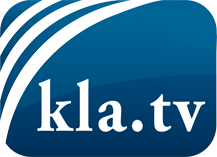 lo que los medios de comunicación no deberían omitir ...poco escuchado – del pueblo para el pueblo ...cada viernes emisiones a las 19:45 horas en www.kla.tv/es¡Vale la pena seguir adelante!Para obtener una suscripción gratuita con noticias mensuales
por correo electrónico, suscríbase a: www.kla.tv/abo-esAviso de seguridad:Lamentablemente, las voces discrepantes siguen siendo censuradas y reprimidas. Mientras no informemos según los intereses e ideologías de la prensa del sistema, debemos esperar siempre que se busquen pretextos para bloquear o perjudicar a Kla.TV.Por lo tanto, ¡conéctese hoy con independencia de Internet!
Haga clic aquí: www.kla.tv/vernetzung&lang=esLicencia:    Licencia Creative Commons con atribución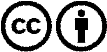 ¡Se desea la distribución y reprocesamiento con atribución! Sin embargo, el material no puede presentarse fuera de contexto.
Con las instituciones financiadas con dinero público está prohibido el uso sin consulta.Las infracciones pueden ser perseguidas.